          HORARIOS CLASES ON LINE 26-30 DE OCTUBRE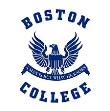 PLAY     PKA      PKB       KA      KB       1°A        1°B  2°A   2°B 3°A3°B4°A    4°B        5°A      5°B      5°C      GRADE: 6°AGRADE: 6°BGRADE: 6° CGRADE: 7°AGRADE:7°BGRADE: 8°AGRADE:8°BHorarioLUNESMARTES MIÉRCOLESJUEVESVIERNES9:00-9:30JEFATURALENGUAJEINGLÉSMATEMÁTEDUCACIÓN FÍSICA10:00-10:30INGLÉSEDUCACIÓN FÍSICACIENCIASLENGUAJEMATEMÁTICA11:00-11:30MATEMÁTICALENGUAJEMATEMÁTICALENGUAJE ARTÍSTICOINGLÉSHorarioLUNESMARTES MIÉRCOLESJUEVESVIERNES9:00-9:30INGLÉSINGLÉSLENGUAJE GRUPO 2MATEMÁTICA GRUPO 2LENGUAJEGRUPO 110:00-10:30JEFATURAMATEMÁTICAGRUPO 2INGLÉSMATEMÁTICA GRUPO 1LENGUAJEGRUPO 211:00-11:30MATEMÁTICASGRUPO 1CIENCIAEDUCACIÓN FÍSICAEDUCACIÓN FÍSICA ARTEHorarioLUNESMARTES MIÉRCOLESJUEVESVIERNES9:00-9:30JEFATURAMATEMÁTICA GRUPO2EDUCACIÓN FÍSICAEDUCACIÓN FÍSICALENGUAJE GRUPO 110:00-10:30MATEMÁTICA GRUPO1INGLÉSLENGUAJE GRUPO2INGLÉSLENGUAJEGRUPO 211:00-11:30INGLÉSLENGUAJE GRUPO 1MATEMÁTICAGRUPO 1MATEMÁTICAGRUPO 2LENGUAJE ARTÍSTICOHorarioLUNESMARTES MIÉRCOLESJUEVESVIERNES9:00-9:30EDUCACIÓN FÍSICALENGUAJE GRUPO 1EDUCACIÓN FÍSICAMATEMÁTICA GRUPO 1LENGUAJE GRUPO 110:00-10:30JEFATURALENGUAJE GRUPO 2CIENCIAS MATEMÁTICA GRUPO 2INGLES 11:00-11:30MATEMÁTICA GRUPO 1INGLES MATEMÁTICA GRUPO 2INGLES LENGUAJE GRUPO 2HorarioLUNESMARTES MIÉRCOLESJUEVESVIERNES9:00-9:30EDUCACIÓN FÍSICALENGUAJEEDUCACIÓN FÍSICAINGLÉSINGLÉS10:00-10:30JEFATURACIENCIAS LENGUAJELENGUAJE LENGUAJEARTISTICO 11:00-11:30MATEMÁTICAMATEMÁTICAINGLÉSMATEMÁTICACIENCIASHorarioLUNESMARTESMIÉRCOLESJUEVESVIERNES9:00-9:40JEFATURALENGUAJECIENCIASMÚSICAINGLÉS 10:00-10:40MATEMÁTICAINGLÉSLENGUAJE9:50-10:30MATEMÁTICALENGUAJE 11:00-11:40LENGUAJEHISTORIAEDUCACIÓNFÍSICA10:45-11:25CIENCIASMATEMÁTICA12:00-12:40  TUTORÍA DE REFORZAMIENTOSLENGUAJEHISTORIAHorarioLUNESMARTES MIÉRCOLESJUEVESVIERNES9:00-9:40JEFATURALENGUAJELENGUAJELENGUAJEHISTORIA10:00-10:40INGLÉSMATEMATICAMATEMÁTICAMÚSICAINGLÉS11:00-11:40LENGUAJECIENCIASEDUCACIÓNFÍSICAHISTORIAMATEMÁTICA12:00-12:40TUTORÍA DE REFORZAMIENTOLENGUAJECIENCIASHorarioLUNESMARTES MIÉRCOLESJUEVESVIERNES9:00-9:40JEFATURALENGUAJEINGLÉSINGLÉSMATEMÁTICA10:00-10:40MATEMÁTICACIENCIASMÚSICALENGUAJEHISTORIA11:00-11:40HISTORIAMATEMÁTICALENGUAJEEDUCACIÓN FÍSICAARTE12:00-12:40MATEMÁTICATUTORÍA DE REFORZAMIENTOCIENCIASHorarioLUNESMARTES MIÉRCOLESJUEVESVIERNES9:00-9:40JEFATURAINGLÉSLENGUAJECIENCIASHISTORIA10:00-10:40MATEMÁTICAMÚSICAHISTORIAINGLÉSMATEMÁTICA11:00-11:40LENGUAJELENGUAJEMATEMÁTEDUCACIÓN FÍSICAARTE12:00-12:40TUTORÍA DE REFORZAMIENTOLENGUAJE MATEMÁTICAHorarioLUNESMARTES MIÉRCOLESJUEVESVIERNES9:00-9:40MATEMÁTICAHISTORIAMÚSICAINGLÉSMATEMÁTICA10:00-10:40INGLÉSJEFATURALENGUAJEEDUCACIÓN FÍSICALENGUAJE11:00-11:40LENGUAJECIENCIASMATEMÁTHISTORIACIENCIAS12:00-12:40TUTORÍA DE REFORZAMIENTOMATEMÁTICAMATEMÁTICAHorarioLUNESMARTES MIÉRCOLESJUEVESVIERNES9:00-9:40MÚSICAEDUCACIÓN FÍSICAINGLÉSCIENCIASHISTORIA10:00-10:40MATEMÁTICALENGUAJEMATEMÁTICALENGUAJEINGLÉS11:00-11:40LENGUAJEMATEMÁTICACIENCIASMATEMATICAJEFATURA12:00-12:40HISTORIATUTORÍA DE REFORZAMIENTOMATEMÁTICAHorarioLUNESMARTES MIÉRCOLESJUEVESVIERNES9:00-9:40EDUCACIÓNFÍSICAINGLÉSMATEMÁTICALENGUAJE10:00-10:40HISTORIAMATEMÁTICAHISTORIACIENCIASMÚSICA11:00:-11:40LENGUAJEJEFATURAMATEMÁTICALENGUAJEINGLÉS12:00-12:40INGLÉS12:30-13:10LENGUAJELENGUAJEARTE 12:30-13:1012:50-13:30TUTORÍA DE REFORZAMIENTOCIENCIASHorarioLUNESMARTES MIÉRCOLESJUEVESVIERNES9:00-9:40JEFATURAHISTORIAINGLÉSLENGUAJEMÚSICA10:00-10:40CIENCIASLENGUAJEE.FISICAMATEMÁTICALENGUAJE11:00-11:40HISTORIACIENCIASMATEMÁTICAINGLÉSMATEMÁTICA12:00-12:40ARTETUTORÍA DE REFORZAMIENTOINGLÉS12:30-13:10TECNOLOGÍAHorarioLUNESMARTES MIÉRCOLESJUEVESVIERNES9:00-9:40CIENCIASMATEMÁTICAHISTORIALENGUAJECIENCIAS10:00-10:40MATEMÁTICAJEFATURALENGUAJEE.FISICAMATEMÁTICA11:30-12:10TECNOLOGÍA12: 00- 12:40LENGUAJEMÚSICAINGLÉSINGLÉS12:50-13:30 12:50-13:30     ARTEINGLÉS TUTORÍA DE REFORZAMIENTOHISTORIA 12:30-13:10 TUTORÌA REFORZAMIENTOMATEMÀTICA12:30-13:10HorarioLUNESMARTES MIÉRCOLESJUEVESVIERNES9:00-9:40HISTORIAMÚSICALENGUAJEINGLÉSMATEMÁTICA10:00-10:40INGLÉS11:00-11:40CIENCIASCIENCIASHISTORIAINGLÉS11:30-12:10MATEMÁTICAARTE12:00-12:40JEFATURAMATEMÁTICALENGUAJE12:50-13:30E.FÍSICA12:30.13:10LENGUAJETUTORÍA DE REFORZAMIENTOHISTORIAE.FÍSICATECNOLOGÍAHorarioLUNESMARTES MIÉRCOLESJUEVESVIERNES9:00-9:40LENGUAJEHISTORIAMATEMÁTICACIENCIASLENGUAJE10:00-10:40E.FISICALENGUAJEINGLÉSARTECIENCIAS11:45-12:25INGLÉSMÚSICAJEFATURA10:55-11:35HISTORIAMATEMATICA12:50-13:30MATEMÁTICALENGUAJEINGLÉS TUTORÍA REFORZAMIENTOINGLÉSScheduleMONDAYTUESDAYWEDNESDAYTHRUSDAYFRIDAY09:00 a 09:45MatemáticaTecnologíaHistoriaHistoriaInglés10:00 a 10:45CienciasCienciasMatemáticaInglésLenguaje11:30-12:15InglésLenguajeConsejo de Curso      LenguajeCiencias12:30 a 13:10ArtesMúsicaEducación FísicaTutoría InglésMatemática12:40 a 13:20ScheduleMONDAYTUESDAYWEDNESDAYTHRUSDAYFRIDAY09:00 a 09:45LenguajeCienciasCienciasMatemáticaMúsica10:00 a 10:45InglésLenguajeMatemáticaHistoriaArtes11:30 a 12:15Consejo de CursoInglésTecnologíaTutoría InglésEduc. Física12:30 a 13:10MatemáticaHistoriaLenguajeCienciasInglésScheduleMONDAYTUESDAYWEDNESDAYTHRUSDAYFRIDAY09:00 a 09:45InglésLenguajeMatemáticaInglésHistoria10:00 a 10:45HistoriaTecnologíaInglésMúsicaMatemática11:30 a 12:15CienciasTutoría InglésCienciasArteEduc. Física12:30 a 13:10LenguajeMatemáticaConsejo de CursoLenguajeCienciasScheduleMONDAYTUESDAYWEDNESDAYTHRUSDAYFRIDAY09:00 a 09:45LenguajeLenguajeMatemáticaHistoriaInglés10:00 a 10:45ArtesInglésLenguajeBiologíaEduc. Física11:30 a 12:15TecnologíaMatemáticaInglésMatemáticaConsejo de Curso12:30 a 13:10FísicaTutoría InglésMúsicaQuímicaHistoria14:00 a 14:40Tutoría BiologíaTutoría QuímicaTutoría FísicaTutoría MatemáticaScheduleMONDAYTUESDAYWEDNESDAYTHRUSDAYFRIDAY09:00 a 09:45Tutoría InglésMatemáticaLenguajeInglésMatemática10:00 a 10:45MúsicaFísicaInglésLenguajeQuímica11:30 a 12:15ArtesHistoriaEduc. FísicaConsejo de CursoInglés12:30 a 13:10TecnologíaBiologíaMatemáticaHistoriaLenguaje14:00 a 14:40Tutoría BiologíaTutoría QuímicaTutoría de MatemáticaTutoría FísicaScheduleMONDAYTUESDAYWEDNESDAYTHRUSDAYFRIDAY09:00 a 09:45InglésLenguajeMatemáticaMúsicaArtes10:00 a 10:45LenguajeInglésTecnologíaInglésHistoria11:30 a 12:15Educ. FísicaMatemáticaQuímicaMatemáticaFísica12:30 a 13:10C. de CursoHistoriaBiologíaLenguaje 13:00 hrsTutoría Inglés14:00 a 14:40Tutoría FísicaTutoría BiologíaTutoría QuímicaScheduleMONDAYTUESDAYWEDNESDAYTHRUSDAYFRIDAY09:00 a 09:45LenguajeHistoriaInglésMatemáticaInglés10:00 a 10:45MatemáticaLenguajeLenguajeFísicaMatemática11:30 a 12:15Educ. FísicaArtesC. de CursoMúsicaQuímica12:30 a 13:10InglésBiologíaHistoriaTecnologíaTutoría Inglés14:00 a 14:40Tutoría FísicaTutoría BiologíaTutoría QuímicaENCUENTROS DE TUTORIA BY  ZOOM   1 MEDIO AENCUENTROS DE TUTORIA BY  ZOOM   1 MEDIO AENCUENTROS DE TUTORIA BY  ZOOM   1 MEDIO AENCUENTROS DE TUTORIA BY  ZOOM   1 MEDIO AENCUENTROS DE TUTORIA BY  ZOOM   1 MEDIO AENCUENTROS DE TUTORIA BY  ZOOM   1 MEDIO ALUNESMARTESMIERCOLESJUEVESVIERNES8.20 a 9.009.00 a 9.40 MATEMATICA Mister JustineLENGUAJE  Miss Angelica BIOLOGIA   Miss IvonneLENGUAJE  Miss Angelica9.40 a 10.20HISTORIA Mister Hector Vargas QUIMICA Miss Elia10.20 a 10.4010.40 a 11.20CONSEJO DE CURSO MISTER RODRIGOINGLES        Mister RodrigoHISTORIA Mister Hector Vargas 11.20 a 12. 00  FISICA        Miss Aileen ARTE Miss Gloria12.00 a 12.4012.40 a 13.20ED FISICA  MISTER ANDRES INGLES        Mister RodrigoMATEMATICA Mister JustineENCUENTROS DE TUTORIA BY ZOOM  1  MEDIO BENCUENTROS DE TUTORIA BY ZOOM  1  MEDIO BENCUENTROS DE TUTORIA BY ZOOM  1  MEDIO BENCUENTROS DE TUTORIA BY ZOOM  1  MEDIO BENCUENTROS DE TUTORIA BY ZOOM  1  MEDIO BENCUENTROS DE TUTORIA BY ZOOM  1  MEDIO BLUNESMARTESMIERCOLESJUEVESVIERNES8.20 a 9.009.00 a 9.40 ARTE Miss Gloria9.40 a 10.20MATEMATICA Mister Justine BIOLOGIA   Miss IvonneMATEMATICA Mister Justine10.20 a 10.4010.40 a 11.20CONSEJO DE CURSO MISTER  JUSTINEINGLES        Miss Evelyn INGLES        Miss Evelyn 11.20 a 12. 00 HISTORIA Mister Hector Vargas LENGUAJE  Mister GonzaloHISTORIA Mister Hector Vargas LENGUAJE  Mister Gonzalo12.00 a 12.40QUIMICA Miss Elia12.40 a 13.20ED FISICA  MISTER ANDRES  FISICA        Miss Aileen  ENCUENTROS DE TUTORIA BY ZOOM 2 MEDIO AENCUENTROS DE TUTORIA BY ZOOM 2 MEDIO AENCUENTROS DE TUTORIA BY ZOOM 2 MEDIO AENCUENTROS DE TUTORIA BY ZOOM 2 MEDIO AENCUENTROS DE TUTORIA BY ZOOM 2 MEDIO AENCUENTROS DE TUTORIA BY ZOOM 2 MEDIO ALUNESMARTESMIERCOLESJUEVESVIERNES8.20 a 9.00BIOLOGIA   Miss Ivonne9.00 a 9.40 QUIMICA Miss EliaINGLES        Miss MarcelaMATEMATICA Miss Dariana9.40 a 10.20ARTE Miss Gloria10.20 a 10.4010.40 a 11.20CONSEJO DE CURSO MISS MARCELAMATEMATICA Miss Dariana FISICA        Miss Aileen  11.20 a 12. 00 INGLES        Miss MarcelaHISTORIA Mister EstebanLENGUAJE  Miss Angelica12.00 a 12.40HISTORIA Mister EstebanLENGUAJE  Miss Angelica12.40 a 13.20ED FISICA  MISTER ISAAC ENCUENTROS DE TUTORIA BY ZOOM   2 MEDIO  BENCUENTROS DE TUTORIA BY ZOOM   2 MEDIO  BENCUENTROS DE TUTORIA BY ZOOM   2 MEDIO  BENCUENTROS DE TUTORIA BY ZOOM   2 MEDIO  BENCUENTROS DE TUTORIA BY ZOOM   2 MEDIO  BENCUENTROS DE TUTORIA BY ZOOM   2 MEDIO  BLUNESMARTESMIERCOLESJUEVESVIERNES8.20 a 9.00QUIMICA Miss EliaINGLES        Miss EvelynMATEMATICA Miss Dariana9.00 a 9.40 CONSEJO DE CURSO MISTER SERGIO / MISS CAMILA  BIOLOGIA   Miss Ivonne9.40 a 10.20LENGUAJE  Miss Angelica10.20 a 10.4010.40 a 11.20HISTORIA Mister EstebanINGLES        Miss Evelyn11.20 a 12. 00 12.00 a 12.40 FISICA        Miss Aileen  MATEMATICA Miss DarianaARTE Miss GloriaHISTORIA Mister Esteban12.40 a 13.20LENGUAJE  Miss AngelicaED FISICA  MISTER ANDRES ENCUENTROS DE TUTORIA BY ZOOM 3 MEDIO AENCUENTROS DE TUTORIA BY ZOOM 3 MEDIO AENCUENTROS DE TUTORIA BY ZOOM 3 MEDIO AENCUENTROS DE TUTORIA BY ZOOM 3 MEDIO AENCUENTROS DE TUTORIA BY ZOOM 3 MEDIO AENCUENTROS DE TUTORIA BY ZOOM 3 MEDIO ALUNESMARTESMIERCOLESJUEVESVIERNES8.20 a 9.00EDUCACION CIUDADANA Mister Hector 9.00 a 9.40 CONSEJO DE CURSO MISTER ISAACINGLES        Miss MarcelaELECTIVO GEOGRAFÍA Mister EstebanELECTIVO LECTURA Mister Gonzalo9.40 a 10.20FILOSOFIA       MISTER FELIPE MORALES10.20 a 10.4010.40 a 11.20CIENCIAS PARA LA CIUDADANIA Miss EliaELECTIVO DE LITERATURA Mister GonzaloELECTIVO BIOLOGIA ECOSISTEMAS  Miss IvonneMATEMATICA Miss Dariana11.20 a 12. 00MATEMATICA Miss DarianaELECTIVO FISICA        Miss Aileen 12.00 a 12.40LENGUAJE  Miss AngelicaHISTORIA Mister Esteban ELECTIVO ESTADISTICA  Mister JustineFILOSOFIA       MISTER FELIPE MORALESLENGUAJE  Miss Angelica12.40 a 13.2013.30 Electivo de música Mister Patricio15.00 a 15.40ELECTIVO DE DESARROLLO PERSONAL yoga-danza-teatro-deporte-arte-programacionENCUENTROS DE TUTORIA BY ZOOM 3 MEDIO BENCUENTROS DE TUTORIA BY ZOOM 3 MEDIO BENCUENTROS DE TUTORIA BY ZOOM 3 MEDIO BENCUENTROS DE TUTORIA BY ZOOM 3 MEDIO BENCUENTROS DE TUTORIA BY ZOOM 3 MEDIO BENCUENTROS DE TUTORIA BY ZOOM 3 MEDIO BLUNESMARTESMIERCOLESJUEVESVIERNES8.20 a 9.009.00 a 9.40 ELECTIVO GEOGRAFÍA Mister EstebanELECTIVO LECTURA Mister Gonzalo9.40 a 10.20CONSEJO DE CURSO MISS CAMILA  MATEMATICA Miss Dariana10.20 a 10.4010.40 a 11.20CIENCIAS PARA LA CIUDADANIA Miss IvonneELECTIVO DE LITERATURA Mister GonzaloEDUCACION CIUDADANA Mister Hector ELECTIVO BIOLOGIA ECOSISTEMAS  Miss IvonneFILOSOFIA       MISTER FELIPE MORALES11.20 a 12. 00 HISTORIA Mister Esteban ELECTIVO FISICA        Miss Aileen MATEMATICA Miss Dariana12.00 a 12.40ELECTIVO ESTADISTICA  Mister JustineLENGUAJE  Miss Angelica12.40 a 13.20INGLES        Miss MarcelaLENGUAJE  Miss Angelica13.30 Electivo de música Mister Patricio15.00 a 15.40ELECTIVO DE DESARROLLO PERSONAL yoga-danza-teatro-deporte-arte-programacion-FILOSOFIA       MISTER FELIPE MORALESENCUENTROS DE TUTORIA BY ZOOM 4 MEDIO AENCUENTROS DE TUTORIA BY ZOOM 4 MEDIO AENCUENTROS DE TUTORIA BY ZOOM 4 MEDIO AENCUENTROS DE TUTORIA BY ZOOM 4 MEDIO AENCUENTROS DE TUTORIA BY ZOOM 4 MEDIO AENCUENTROS DE TUTORIA BY ZOOM 4 MEDIO ALUNESMARTESMIERCOLESJUEVESVIERNES8.20 a 9.008.30 ENSAYO PTU HISTORIA11.30 ENSAYO PTU CIENCIAS  MATEMATICA Miss DarianaELECTIVO BIOLOGIA CELULAR   Miss IvonneLENGUAJE  Mister Gonzalo 9.40 a 10.20ELECTIVO  ECONOMIA Mister EstebanELECTIVO LECTURA Mister GonzaloPRUEBA DE TRANSICION  MATEMATICA    MISS DARIANA10.20 a 10.4010.40 a 11.20ELECTIVO GEOMETRIA Mister JustineELECTIVO FISICA        Miss Aileen  11.20 a 12. 00 12.00 a 12.40INGLES        Miss MarcelaLENGUAJE  Mister Gonzalo MATEMATICA Miss Dariana12.40 a 13.20PRUEBA DE TRANSICION LENGUAJE MISTER GONZALOHISTORIA Mister EstebanFILOSOFIA       MISTER FELIPE MORALES13.30 Electivo de música Mister Patricio 14.20 a 15.00 15.00 a 15.40ELECTIVO DE DESARROLLO PERSONAL yoga-danza-teatro-deporte-arteENCUENTROS DE TUTORIA BY ZOOM 4 MEDIO BENCUENTROS DE TUTORIA BY ZOOM 4 MEDIO BENCUENTROS DE TUTORIA BY ZOOM 4 MEDIO BENCUENTROS DE TUTORIA BY ZOOM 4 MEDIO BENCUENTROS DE TUTORIA BY ZOOM 4 MEDIO BENCUENTROS DE TUTORIA BY ZOOM 4 MEDIO BENCUENTROS DE TUTORIA BY ZOOM 4 MEDIO BENCUENTROS DE TUTORIA BY ZOOM 4 MEDIO BENCUENTROS DE TUTORIA BY ZOOM 4 MEDIO BENCUENTROS DE TUTORIA BY ZOOM 4 MEDIO BENCUENTROS DE TUTORIA BY ZOOM 4 MEDIO BENCUENTROS DE TUTORIA BY ZOOM 4 MEDIO BLUNESLUNESMARTESMARTESMIERCOLESMIERCOLESJUEVESJUEVESVIERNESVIERNESVIERNES8.20 a 9.008.30 ENSAYO PTU HISTORIA11.30 ENSAYO PTU CIENCIAS  8.30 ENSAYO PTU HISTORIA11.30 ENSAYO PTU CIENCIAS  MATEMATICA Miss DarianaMATEMATICA Miss DarianaLENGUAJE  Mister GonzaloLENGUAJE  Mister GonzaloELECTIVO BIOLOGIA CELULAR   Miss IvonneELECTIVO BIOLOGIA CELULAR   Miss IvonneHISTORIA Mister EstebanHISTORIA Mister EstebanHISTORIA Mister Esteban9.00 a 9.40 LENGUAJE  Mister GonzaloLENGUAJE  Mister GonzaloLENGUAJE  Mister Gonzalo9.40 a 10.20ELECTIVO  ECONOMIA Mister EstebanELECTIVO  ECONOMIA Mister EstebanELECTIVO LECTURA Mister GonzaloELECTIVO LECTURA Mister GonzaloFILOSOFIA       MISTER FELIPE MORALESFILOSOFIA       MISTER FELIPE MORALES10.40 a 11.20ELECTIVO GEOMETRIA Mister JustineELECTIVO GEOMETRIA Mister JustineELECTIVO FISICA        Miss Aileen  ELECTIVO FISICA        Miss Aileen  12.00 a 12.40INGLES Miss Evelyn INGLES Miss Evelyn PRUEBA DE TRANSICION  MATEMATICA    MISS DARIANAPRUEBA DE TRANSICION  MATEMATICA    MISS DARIANA12.40 a 13.20MATEMATICA Miss DarianaMATEMATICA Miss DarianaMATEMATICA Miss Dariana13.30 Electivo de música Mister PatricioElectivo de música Mister Patricio14.20 a 15.00 PRUEBA DE TRANSICION LENGUAJE MISTER GONZALOPRUEBA DE TRANSICION LENGUAJE MISTER GONZALO15.00 a 15.40ELECTIVO DE DESARROLLO PERSONAL yoga-danza-teatro-deporte-arte-programacionELECTIVO DE DESARROLLO PERSONAL yoga-danza-teatro-deporte-arte-programacionENCUENTROS DE TUTORIA BY ZOOM 4 MEDIO CENCUENTROS DE TUTORIA BY ZOOM 4 MEDIO CENCUENTROS DE TUTORIA BY ZOOM 4 MEDIO CENCUENTROS DE TUTORIA BY ZOOM 4 MEDIO CENCUENTROS DE TUTORIA BY ZOOM 4 MEDIO CENCUENTROS DE TUTORIA BY ZOOM 4 MEDIO CENCUENTROS DE TUTORIA BY ZOOM 4 MEDIO CENCUENTROS DE TUTORIA BY ZOOM 4 MEDIO CENCUENTROS DE TUTORIA BY ZOOM 4 MEDIO CENCUENTROS DE TUTORIA BY ZOOM 4 MEDIO CENCUENTROS DE TUTORIA BY ZOOM 4 MEDIO CLUNESLUNESMARTESMARTESMIERCOLESMIERCOLESJUEVESJUEVESVIERNES8.20 a 9.008.20 a 9.008.30 ENSAYO PTU HISTORIA11.30 ENSAYO PTU CIENCIAS  8.30 ENSAYO PTU HISTORIA11.30 ENSAYO PTU CIENCIAS  LENGUAJE  Mister GonzaloLENGUAJE  Mister GonzaloELECTIVO BIOLOGIA CELULAR   Miss IvonneELECTIVO BIOLOGIA CELULAR   Miss Ivonne9.40 a 10.209.40 a 10.20ELECTIVO  ECONOMIA Mister EstebanELECTIVO  ECONOMIA Mister EstebanELECTIVO LECTURA Mister GonzaloELECTIVO LECTURA Mister Gonzalo10.40 a 11.2010.40 a 11.20ELECTIVO GEOMETRIA Mister JustineELECTIVO GEOMETRIA Mister JustineELECTIVO FISICA        Miss Aileen ELECTIVO FISICA        Miss Aileen FILOSOFIA       MISTER FELIPE MORALESFILOSOFIA       MISTER FELIPE MORALESLENGUAJE  Mister Gonzalo11.20 a 12. 00 11.20 a 12. 00 12.00 a 12.4012.00 a 12.40INGLES Miss Evelyn INGLES Miss Evelyn HISTORIA Mister Esteban12.40 a 13.2012.40 a 13.2013.30 13.30 Electivo de música Mister PatricioElectivo de música Mister Patricio14.20 a 15.00 14.20 a 15.00 PRUEBA DE TRANSICION  MATEMATICA    MISS DARIANAPRUEBA DE TRANSICION  MATEMATICA    MISS DARIANAMATEMATICA Miss Dariana15.00 a 15.4015.00 a 15.40PRUEBA DE TRANSICION LENGUAJE MISTER GONZALOPRUEBA DE TRANSICION LENGUAJE MISTER GONZALOELECTIVO DE DESARROLLO PERSONAL yoga-danza-teatro-deporte-arte-programación-ELECTIVO DE DESARROLLO PERSONAL yoga-danza-teatro-deporte-arte-programación-